О внесении изменений в постановление Администрации Ярославского муниципального района от 14.07.2020 № 1182 «Об утверждении административного регламента муниципальной услуги по предоставлению финансовой поддержки субъектам малого и среднего предпринимательства»В соответствии с Федеральным законом от 14 июля 2022 года № 236-ФЗ «О Фонде пенсионного и социального страхования Российской Федерации», руководствуясь постановлением Администрации Ярославского муниципального района от 10 сентября 2021 года № 1976 «О разработке и утверждении административных регламентов предоставления муниципальных услуг», Администрация района п о с т а н о в л я е т:1. В постановлении Администрации Ярославского муниципального района от 14.07.2020 № 1182 «Об утверждении административного регламента муниципальной услуги по предоставлению финансовой поддержки субъектам малого и среднего предпринимательства» внести следующие изменения в административный регламент муниципальной услуги по предоставлению финансовой поддержки субъектам малого и среднего предпринимательства в рамках реализации муниципальных целевых программ:1.1. В пунктах 1.3.1 и 1.3.5 слова «муниципальной целевой программой «Развитие субъектов малого и среднего предпринимательства Ярославского муниципального района на 2020-2022 годы» заменить словами «муниципальной программой «Экономическое развитие в Ярославском муниципальном районе на 2023 – 2025 годы».1.2. пункт 1.4.2 изложить в следующей редакции:«1.4.2. Сведения о месте нахождения, графике работы и телефонах управления.Адрес: 150003, г. Ярославль, ул. Зои Космодемьянской, д. 10а., каб.33.График работы:- понедельник - четверг: с 8.30 до 12.00, с 12.48 до 17.30;- пятница: с 8.30 до 12.00, с 12.48 до 16.30.В предпраздничные дни время работы сокращается на 1 час.Телефон (4852) 30-35-57, факс (4852) 72-98-51.Контактные телефоны сотрудников отдела экономики и доходов бюджета управления, ответственных за предоставление муниципальной услуги: (4852) 73-74-89.Адрес страницы управления на сайте Администрации Ярославского муниципального района Ярославской области:. http://yamo.yarregion.ru/fin/;Официальный адрес электронной почты: economica@yamo.adm.yar.ru.».1.3. Абзац третий пункта 1.4.3 изложить в следующей редакции:«- Отделение Фонда пенсионного и социального страхования Российской Федерации по Ярославской области (телефон для справок: 8 (800) 600-00-00; факс: +7 (4852) 59-02-82; E-mail: info@76.sfr.gov.ru; официальный сайт: https://sfr.gov.ru/branches/yaroslavl/);».1.4. Абзац третий пункта 2.2.2 изложить в следующей редакции:«- Отделением Фонда пенсионного и социального страхования Российской Федерации по Ярославской области.».1.5. В пункте 2.6 абзац шестой изложить в следующей редакции:«- постановление Администрации Ярославского муниципального района от 29.12.2022 № 2987 «Об утверждении муниципальной программы «Экономическое развитие в Ярославском муниципальном районе на 2023 – 2025 годы.».1.6. В пункте 2.7.1:1.6.1. Слова «По Программе «Развитие субъектов малого и среднего предпринимательства Ярославского муниципального района на 2020-2022 годы» заменить словами «По подпрограмме «Развитие субъектов малого и среднего предпринимательства Ярославского муниципального района на 2023 - 2025 годы» муниципальной программы «Экономическое развитие в Ярославском муниципальном районе на 2023 – 2025 годы».1.6.2. Слова «По Программе «Развитие и совершенствование потребительского рынка в Ярославском муниципальном районе  на 2020-2022 годы» заменить словами «По подпрограмме «Развитие и совершенствование потребительского рынка в Ярославском муниципальном районе на 2023 – 2025 годы» муниципальной программы «Экономическое развитие в Ярославском муниципальном районе на 2023 – 2025 годы».1.7. В абзаце первом пункта 3.2.1.2 слова «В Фонд социального страхования Российской Федерации» заменить словами «В Фонд пенсионного и социального страхования Российской Федерации».1.8. В приложении 1 слова «муниципальной целевой программой «Развитие и совершенствование потребительского рынка в Ярославском муниципальном районе» заменить словами «подпрограммой «Развитие и совершенствование потребительского рынка в Ярославском муниципальном районе на 2023 – 2025 годы» муниципальной программы «Экономическое развитие в Ярославском муниципальном районе на 2023 – 2025 годы».1.9. Приложения 10 и 12 изложить в редакции приложений 1 и 2 к постановлению.2. Разместить постановление на официальном сайте органов местного самоуправления Ярославского муниципального района в информационно-телекоммуникационной сети «Интернет». 3. Постановление вступает в силу со дня официального опубликования.Глава Ярославского                                                                                   муниципального района                                                                 Н.В. ЗолотниковПриложение 1 к постановлениюАдминистрации ЯМРот 15.02.2023 № 344«Приложение 10к Административному регламентуДоговор № ___на организацию обеспечения населения ______________ поселения Ярославского муниципального района товарами с последующим возмещением части затрат на горюче-смазочные материалы, произведенных при доставке товаров в отдалённые сельские населённые пункты, не имеющие стационарной торговой сетиУправление финансов и социально-экономического развития Администрации Ярославского муниципального района, именуемое в дальнейшем «Заказчик», в лице начальника управления ___________________________, действующего на основании Положения об управлении финансов и социально-экономического развития Администрации Ярославского муниципального района, утвержденного решением Муниципального Совета Ярославского муниципального района от 27.02.2020  № 3, с одной стороны, и _________________________________________, именуемый в дальнейшем наименование организации«Исполнитель», в лице _______________________________________, должность, ФИО действующего на основании Устава, с другой стороны, совместно именуемые «Стороны», заключили настоящий договор о нижеследующем:ПРЕДМЕТ ДОГОВОРА1.1. Настоящий договор определяет взаимоотношения Сторон, возникающие в связи с организацией обеспечения населения ______________ поселения Ярославского муниципального района товарами. 1.2. Заказчик предоставляет субсидии на возмещение затрат Исполнителя на горюче-смазочные материалы, произведённых при доставке товаров в отдалённые сельские населённые пункты, не имеющие стационарной торговой сети, указанные в Приложении 1 к настоящему договору (далее – отдалённые сельские населённые пункты), в пределах средств, поступивших за счет иных межбюджетных трансфертов из бюджетов поселений Ярославского муниципального района, предусмотренных муниципальной программой «Экономическое развитие в Ярославском муниципальном районе на 2023-2025 годы», утверждённой постановлением Администрации ЯМР от ________ № ____ и государственной программой Ярославской области «Развитие сельского хозяйства в Ярославской области» на 2021 - 2025 годы», утвержденной постановлением Правительства Ярославской области от 30 марта 2021 г. № 167-п. 2. ОБЯЗАННОСТИ СТОРОН2.1. Заказчик обязуется:2.1.1. Возмещать затраты Исполнителя на горюче-смазочные материалы, произведённые при доставке товаров в отдалённые сельские населённые пункты,                             в пределах средств бюджета Ярославской области и бюджета _____________ поселения Ярославского муниципального района, предусмотренных на данные цели в текущем финансовом году.2.1.2. Обеспечить контроль за выполнением условий договора.2.2. Исполнитель обязуется:2.2.1. Организовать обеспечение населения отдалённых населённых пунктов товарами.2.2.2. При организации торговли обеспечить минимальный ассортиментный перечень товаров:Продовольственная группа:- хлеб и хлебобулочные изделия,- колбасные изделия,- масло растительное,- сыры,- консервы мясные и рыбные,- сахар, кондитерские изделия,- чай, соль, - мука.Непродовольственная группа:- мыло,- синтетические моющие средства,- спички, - санитарно-гигиенические изделия из бумаги.2.2.3. Представить на согласование Заказчику проект графика доставки товаров до момента подписания договора. Организовать торговлю  в строгом соответствии с утверждённым графиком.2.2.4. Предоставлять Заказчику требуемую информацию, непосредственно связанную  с выполнением настоящего договора.2.2.5. Вести надлежащий учёт расходов горюче-смазочных материалов, связанных с доставкой товаров в отдалённые сельские населённые пункты. Представлять Заказчику ежеквартально до 10 числа месяца, за 4 квартал – до 15 декабря текущего года, следующие документы:– справку-подтверждение об обслуженных населенных пунктах с учетом выполнения графика выездов, согласно приложению 2 к договору;– копии документов, подтверждающих цену горюче-смазочных материалов за 1 литр;– копии путевых листов;– график доставки товаров в отдаленные сельские населенные пункты;– копии документов, подтверждающих ассортимент и объём завоза (по требованию Заказчика).2.2.6. До 10 декабря 20____года предоставить Заказчику предварительный расчёт расходов за IV квартал по форме справки-подтверждения, на возмещение расходов по доставке товаров в отдалённые сельские населённые пункты, по форме согласно Приложению 2 к договору,  с пометкой «предварительный расчет».2.2.7. Перечислить на расчетный счет Заказчика излишне выплаченные суммы субсидии в течение 5 дней с момента предъявления Заказчиком соответствующего требования.2.2.8. По требованию Заказчика выделять своих представителей для оперативного решения вопросов, возникающих при исполнении настоящего договора, рассмотрению жалоб и заявлений, поступающих от населения.2.3. Первичные документы, подтверждающие факт исполнения обязательств                                        по настоящему договору, находятся у Исполнителя и должны быть представлены                          по требованию Заказчика или контролирующих органов.3. ПОРЯДОК РАСЧЁТОВ3.1. Возмещение расходов Исполнителя в части затрат на горюче-смазочные материалы, произведённых при доставке товаров в отдалённые сельские населённые пункты, производится в соответствии с муниципальной программой «Экономическое развитее в Ярославском муниципальном районе  на 2023-2025 годы», утверждённой постановлением Администрации ЯМР от ________ № ____.3.2. Сумма на возмещение расходов определяется исходя из фактических затрат Исполнителя. 3.3. Перечисление сумм субсидии производится ежеквартально по безналичному расчёту, путём перечисления денежных средств на расчётный счёт Исполнителя на основании документов, подтверждающих фактически произведенные расходы на горюче-смазочные материалы, произведённых при доставке товаров в отдалённые сельские населённые пункты. За 4 квартал перечисление средств Победителю конкурса осуществляется в декабре месяце в  размере расходов, произведенных организацией до 15 декабря текущего года, на основании представленных Заказчиком документов. Расходы, превышающие расходы, указанные в предварительном расчете, возмещению не подлежат.3.4. В случае уменьшения Заказчику, как главному распорядителю бюджетных средств, ранее доведенных лимитов бюджетных обязательств, приводящего к невозможности предоставления субсидии в размере, определенном в договоре, согласовываются новые условия соглашения, а при не достижении согласия по новым условиям осуществляется расторжение договора.4. ОТВЕТСТВЕННОСТЬ СТОРОН     4.1. За неисполнение или ненадлежащее исполнение своих обязательств, установленных настоящим договором, Стороны несут ответственность вдействующим законодательством Российской Федерации и условиями настоящего договора.4.2. В случае просрочки исполнения Исполнителем обязательств, предусмотренных настоящим договором, Заказчик обязан потребовать от Исполнителя уплаты пени. Пеня начисляется за каждый день просрочки исполнения Исполнителем обязательства, предусмотренного договором, в размере одной трехсотой действующей на дату уплаты пени ключевой ставки Центрального банка Российской Федерации от цены договора, уменьшенной на сумму, пропорциональную объему обязательств, предусмотренных договором и фактически исполненных Исполнителем.4.3. В случае неисполнения или ненадлежащего исполнения Исполнителем обязательств по договору более двух раз в течение 3 календарных месяцев Заказчик имеет право расторгнуть договор в одностороннем порядке.4.4. В случае расторжения договора компенсация затрат Исполнителя на горюче-смазочные материалы, произведённых при доставке товаров в отдалённые сельские населённые пункты в квартале, в течение которого был расторгнут договор, осуществляется  в размере 50 процентов от суммы, рассчитанной в соответствии с разделом 3 настоящего договора. Излишне полученные за указанный квартал денежные средства (аванс) Исполнитель возвращает Заказчику не позднее 5 дней с момента расторжения договора.4.5. Исполнитель дает согласие на осуществление главным распорядителем (распорядителем) бюджетных средств, предоставляющим субсидию, и органом муниципального финансового контроля проверок соблюдения получателями субсидии условий, целей и порядка их предоставления.5.  ПОРЯДОК РАЗРЕШЕНИЯ СПОРОВ5.1.Споры и разногласия по настоящему договору разрешаются путём проведения переговоров между сторонами. В случае невозможности разрешения споров путём переговоров споры разрешаются в соответствии с действующим законодательством.                                                     6. ПРОЧИЕ УСЛОВИЯ6.1. Договор вступает в силу с момента подписания и действует до 31 декабря 20___года. Договор может быть расторгнут по инициативе любой из Сторон                                 с уведомлением другой стороны за 45 календарных дней.6.2. Окончание срока действия договора не влечёт за собой прекращение обязательств, взятых на себя сторонами во время действия договора.6.3. В случае изменения юридических адресов и банковских реквизитов стороны обязуются сообщить об этом друг другу в трёхдневный срок.6.4. Все изменения и дополнения к договору производятся в письменной форме путём подписания дополнительного соглашения, являющегося неотъемлемой частью настоящего договора.6.5. Настоящий договор составлен в двух экземплярах, имеющих равную юридическую силу, по одному для каждой из Сторон.7. АДРЕСА, БАНКОВСКИЕ РЕКВИЗИТЫ И ПОДПИСИ СТОРОНПриложение 1к договоруПеречень отдаленных сельских населённых пунктов Ярославского муниципального района, не имеющих стационарной торговой сетилот № _____ Приложение 2к договоруГРАФИК доставки товаров  в отдаленные сельские населенные пункты, не  имеющие стационарной торговой сетилот №_______Приложение 2 к постановлениюАдминистрации ЯМРот 15.02.2023 № 344«Приложение 12к Административному регламенту     _______________________________________________________
     Наименование организации (индивидуального предпринимателя)
СПРАВКА-ПОДТВЕРЖДЕНИЕо фактически обслуженных населенных пунктах с учетом выполнения графика выездов  за ___________ квартал 20___ г.Согласовано:___________ Глава ___________  поселения ЯМРг. Ярославль                       «__» ____ 20___ г.Заказчик:Банковские реквизитыИсполнитель:
Банковские реквизитыДолжностьПодпись, датаДолжностьПодпись, Дата№  п/пСписок населенных пунктов _______________ сельского поселения12…..№  п/пМаршрут движенияДни завозаРасстояние12…..
Дата№ маршрута  согласно графику доставкиРасстояние согласно маршрутам движения (километров)Стоимость расходов на доставку товаровПодпись старосты (жителя) населенного пункта об осуществлении выезда Должность       _____________________                                                                                                                подпись        ___________________________                                     расшифровка подписи        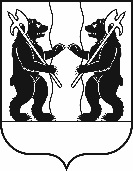 